Course title:      Course level: Course leader(s)Surname and name: Institution name and country: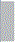 Course objectives and learning outcomes:Prerequisites for attending the course:Course syllabus/Daily topics:Teaching methods:Course materials/List of readings:Examination method and evaluation criteria (weighted categories):Course leader(s)' short biography:Grading scale (the same for all courses):PROGRAMME DATESTOPIC/SESSION (detailed description)Monday, 3 JulyWelcome sessionTuesday, 4 JulyEnter topic and descriptionWednesday, 5 JulyEnter topic and descriptionThursday, 6 JulyEnter topic and descriptionFriday, 7 JulyEnter topic and descriptionMonday, 10 JulyEnter topic and descriptionTuesday, 11 JulyEnter topic and descriptionWednesday, 12 JulyEnter topic and descriptionThursday, 13 JulyEnter topic and descriptionMonday, 17 JulyEnter topic and descriptionTuesday, 18 JulyEnter topic and descriptionWednesday, 19 JulyStudy day for students (no lectures)Thursday, 20 JulyFinal examination/Project presentationsFriday, 21 JulyCertificates & closing ceremonyDEFINITION%LOCAL  SCALEECTS SCALEGrade (USA)exceptional knowledge without or with negligible faults92-10010AA+, A, A-very good knowledge with some minor faults85-919BB+, Bgood knowledge with certain faults77-848CBsolid knowledge but with several faults68-767DC+, C, C-knowledge only meets minimal criteria60-676ED+, Dknowledge does not meet minimal criteria<605F